Chapter 4 Review Answers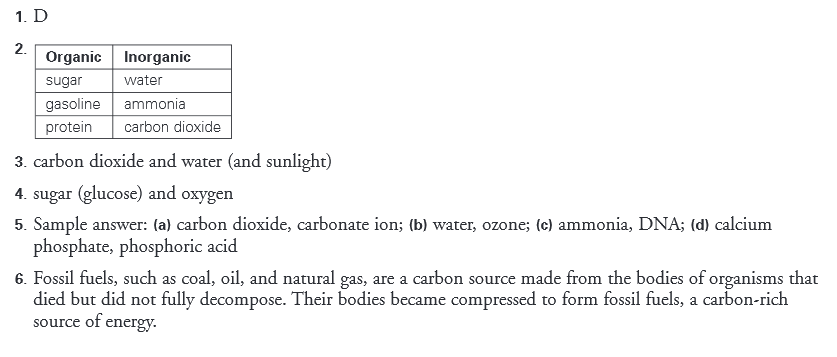 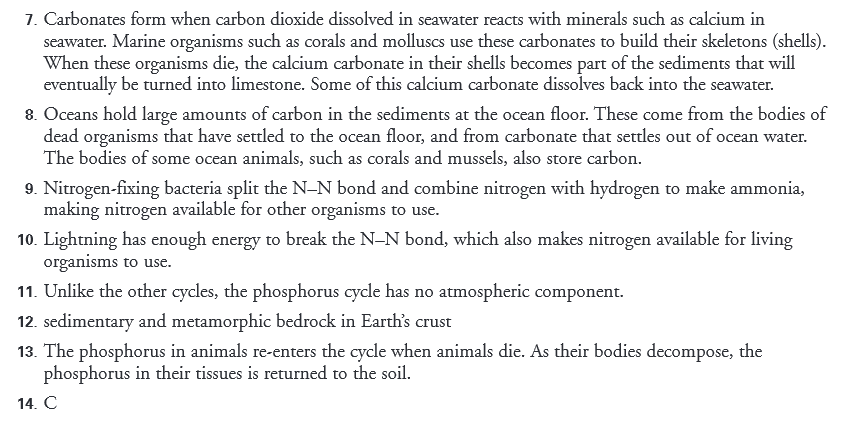 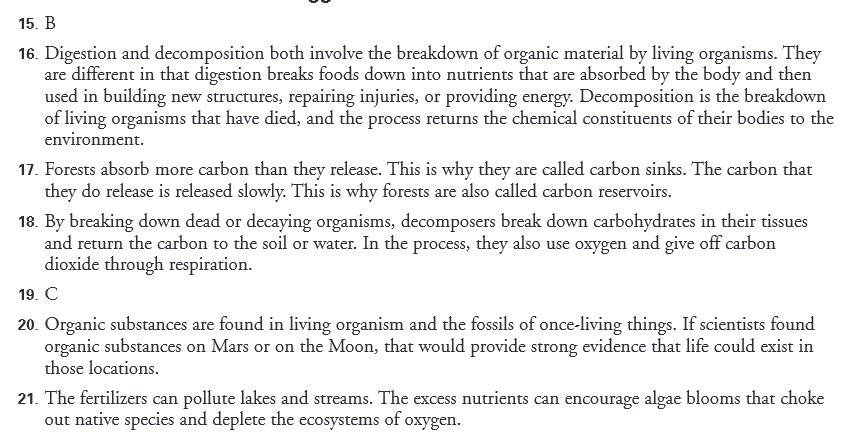 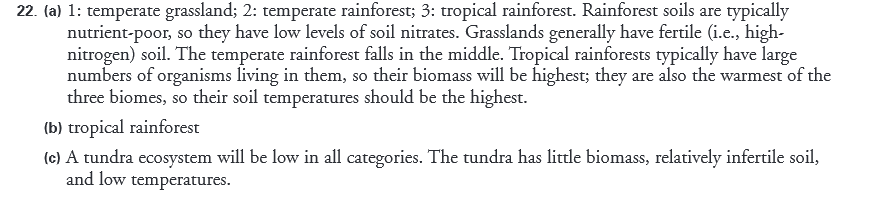 